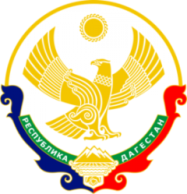 Муниципальное бюджетное общеобразовательное учреждение«Средняя общеобразовательная школа №5 с. Нижнее Казанище»368205.  РД,  Буйнакский район, с. Нижнее Казанище                   е-mail:  n-Kazanische_school5@mail.rРеализация республиканской  целевой программы «Комплексные меры противодействия злоупотреблению наркотическими средствами и их незаконному обороту                                     на 2014-   2020годыЦель:  формирования убеждения в необходимости соблюдения здорового образа             жизни с целью профилактики ВИЧ-инфекции; уменьшение количества новых               вовлечений школьников в зависимость от вредных привычек.                                                                                                        План работы на  3 квартал.С16 по 21.09.2019г классные руководители 8-11 классов провели классные часы с обучающимися на тему «Школа без наркотиков». Участвовало  52 обучающихся.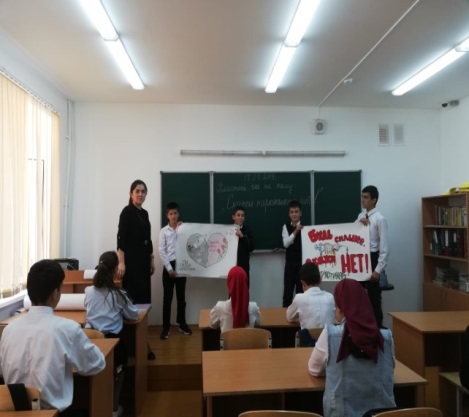 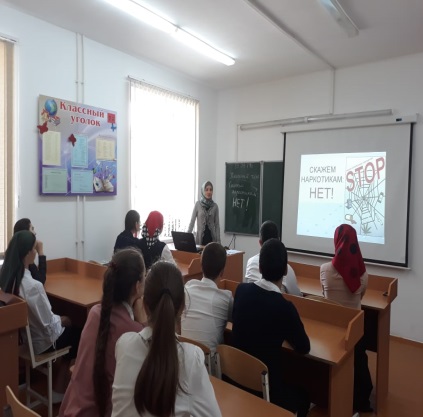 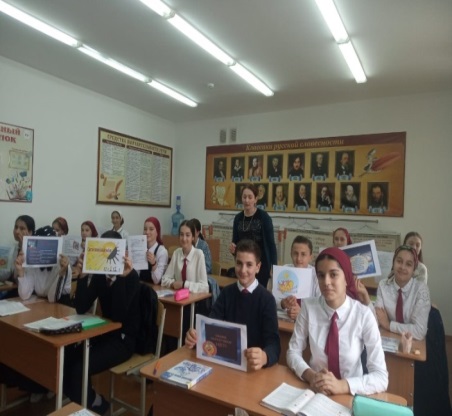 23.09.19г. Абдурашидова Ш.М.-заместитель директора по ВР организовала встречу обучающихся с представителями АТК и духовенства  с обучающимися 7-8 классов с приглашением Багатырова Д. Г. – начальника  отдела  просвещения при Муфтияте,                                      Гаджиевой З.М.- главного специалиса АТК, Магомедов А.А.-директора  музея г. Буйнакска,УмахановА Р.Х.- представителя КДНИ ЗП, Антинарк. ком. Участвовало 102обучающихся.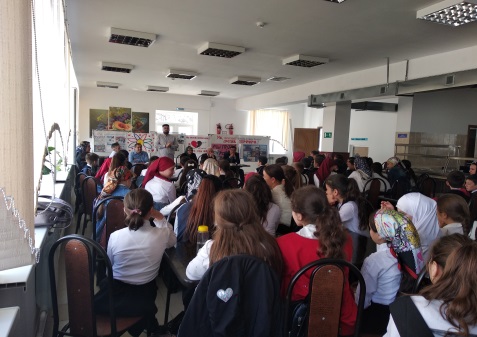 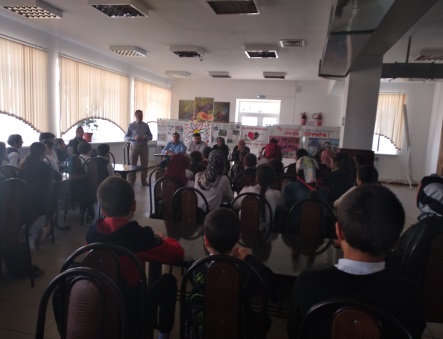 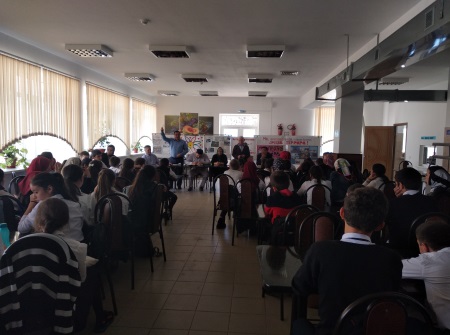                     Педагог-психолог                           /Иразиева С.А./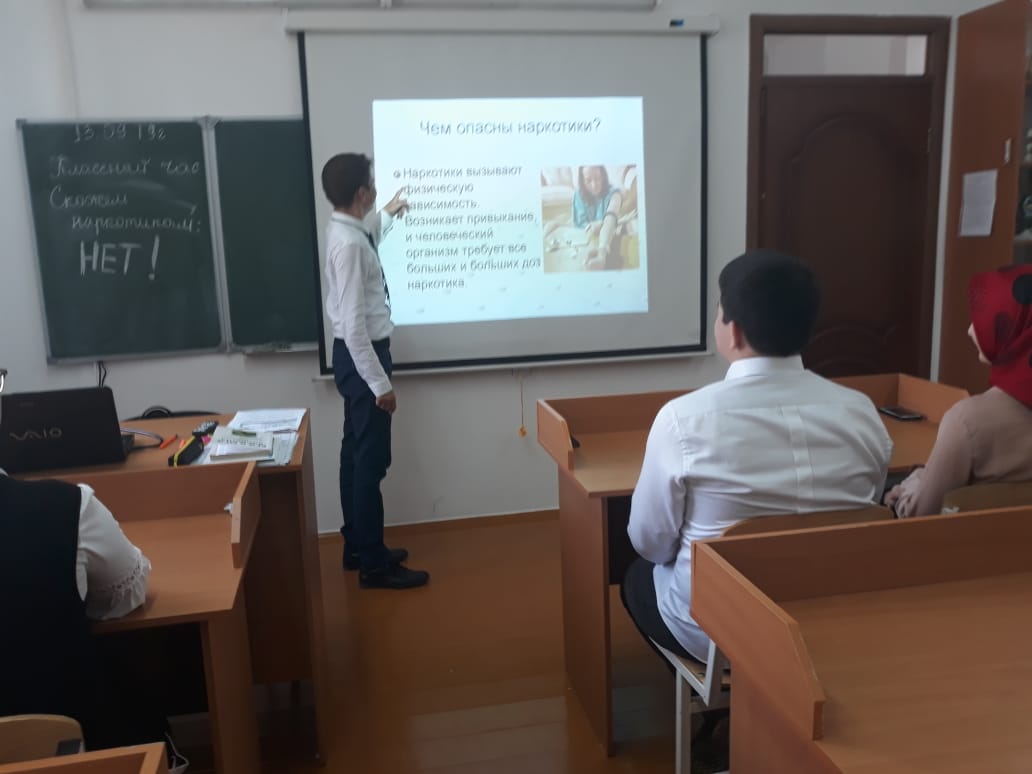 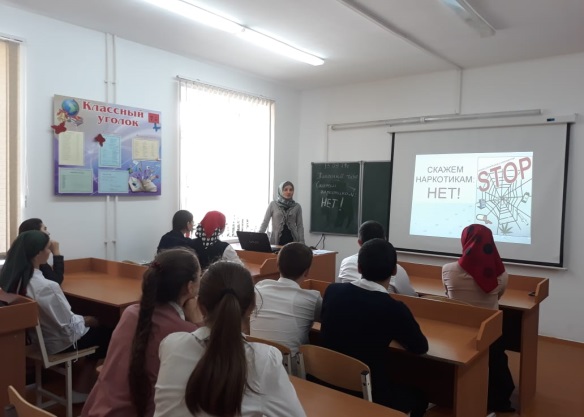 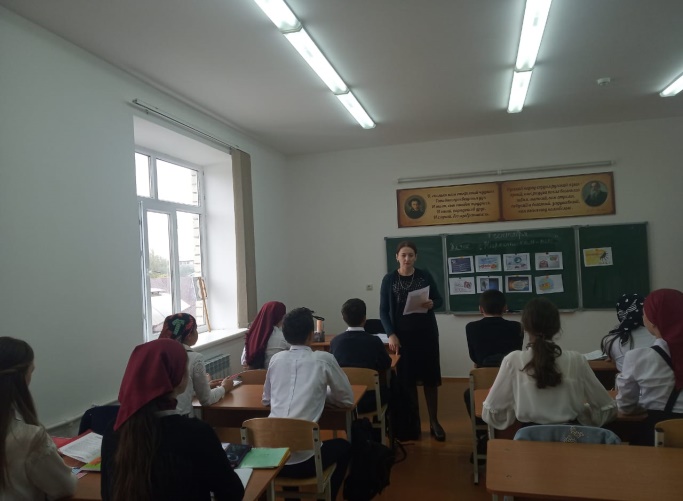 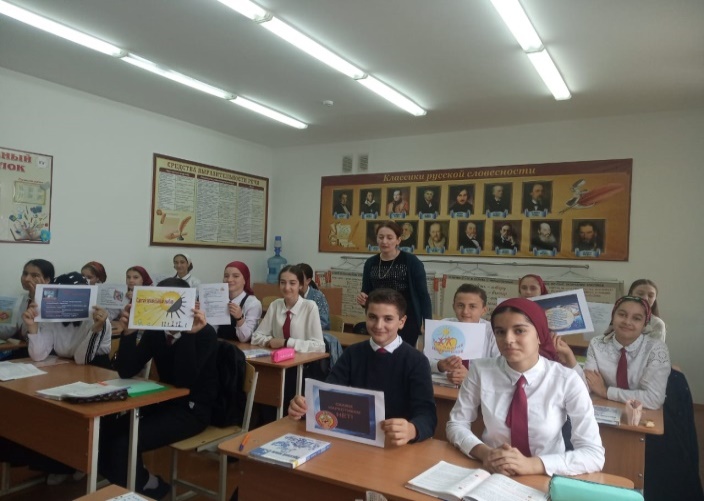 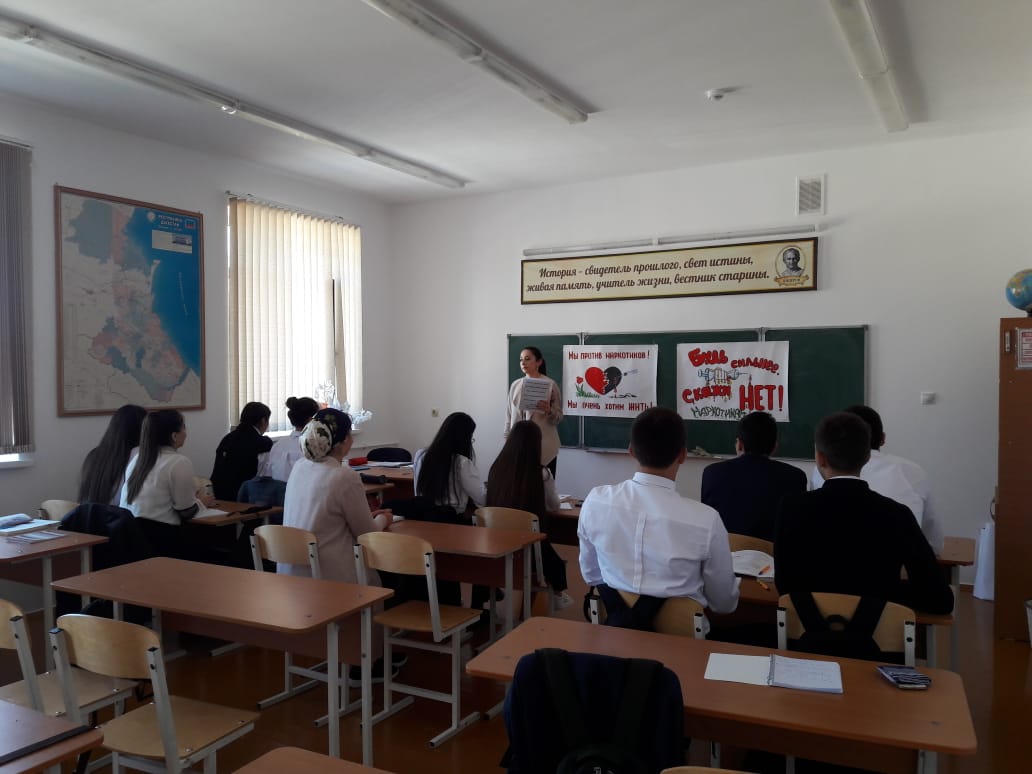 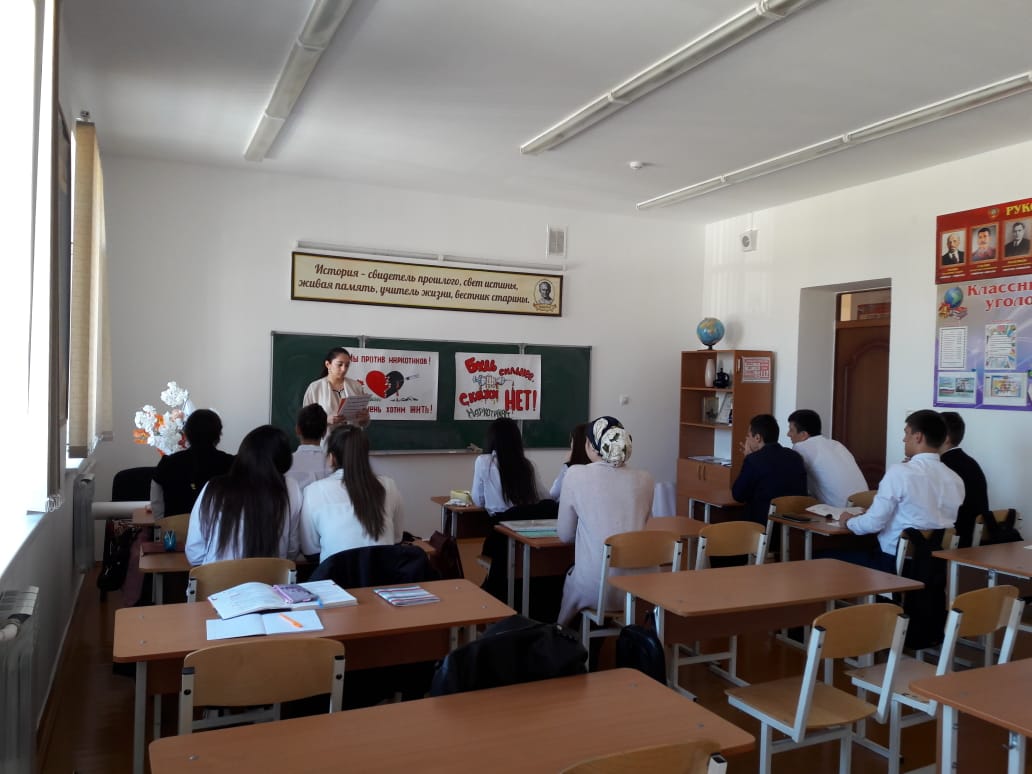 Директор школы:_____________________/Г.М.Абдулмеджидов/Педагог-психолог:____________________/С.А.Иразиева/№МероприятияСрокиКлассОтветственнПриглашен.1Классные часы: «Школа без наркотиков»С16 по 21.09.2019г8-11клИразиева С.А.-педагог-психолог Кл. ук2Встреча обучающихся 7-8 классов с представителями АТК и духовенства.23.09.19г.7-8клАбдурашидова Ш.М.-заместитель директора по ВР.Багатыров  Д. Г. – нач. отд.                                  просвещен.при Муфтияте.                                       Гаджиева З.М.- гл. специалист АТК.Магомедов А.А.-дир. музея г. Буйнакска.Умаханов Р.Х.-КДНИ ЗП, Антинарк.ком..